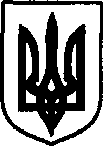 УКРАЇНАДунаєвецька міська рада VII скликанняР І Ш Е Н Н ЯСорок першої сесії21 вересня 2018 р.				Дунаївці				№ 21-41/2018рПро відмову від права комунальної власності на земельну ділянкуВідповідно до протоколу проведення біржових торгів (аукціону) від 13 червня 2017 року №3 про відчуження майна, що знаходиться за адресою: Хмельницька область, Дунаєвецький район, с. Малий Жванчик, вул. Грушевського, 66, та неможливістю завершення угоди купівлі-продажу вищезазначеного майна, що зумовлено реєстрацією права власності на земельну ділянку, враховуючи вимоги статті 120 Земельного кодексу України, статті 346 Цивільного кодексу України щодо можливості припинення права власності на земельну ділянку, на якій розташована вищезазначена нерухомість, керуючись статтею 26 Закону України «Про місцеве самоврядування в Україні», враховуючи пропозиції спільного засідання постійних комісій від 18.09.2018 р., міська радаВИРІШИЛА:1. Вважати таким, що втратив чинність пункт 2 рішення тридцять третьої сесії міської ради від 08 лютого 2018 року № 27-33/2018р «Про затвердження технічної документації  із землеустрою щодо встановлення (відношення) меж земельної ділянки в натурі (на місцевості) та державну реєстрацію права комунальної власності на земельну ділянку».2.Припинити право комунальної власності на земельну ділянку площею 0,3976 га (кадастровий номер 6821880600:06:010:0049) для будівництва та обслуговування будівель закладів освіти за межами с.Малий Жванчик по вул. Грушевського, 66 та внести відповідний запис до державного реєстру.3. Контроль за виконанням рішення покласти на постійну комісію з питань містобудування, будівництва, агропромислового комплексу, земельних відносин та охорони навколишнього природного середовища (голова комісії С.Кобилянський).Міський голова								В. Заяць